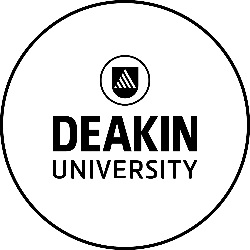 NEIL ARCHBOLD TRAVEL AWARD NEIL ARCHBOLD TRAVEL AWARD NEIL ARCHBOLD TRAVEL AWARD NEIL ARCHBOLD TRAVEL AWARD NEIL ARCHBOLD TRAVEL AWARD NEIL ARCHBOLD TRAVEL AWARD NEIL ARCHBOLD TRAVEL AWARD NEIL ARCHBOLD TRAVEL AWARD NEIL ARCHBOLD TRAVEL AWARD NEIL ARCHBOLD TRAVEL AWARD Awards DetailsAwards DetailsAwards DetailsAwards DetailsAwards DetailsAwards DetailsAwards DetailsAwards DetailsAwards DetailsAwards DetailsNeil Archbold Memorial Travel Awards are to be awarded each year to the two Deakin University higher degree by research candidates who produce the best peer-reviewed journal articles:One award will be made available to a candidate in the sciences (in recognition of Professor Archbold's home discipline). This category is NOT restricted to applicants from the Faculty of Science, Engineering and the Built Environment.The second award will be made available to a candidate in the humanities/social sciences.The travel awards, of $3000 each, are to be used during candidature for research-related travel.The awardees will also be presented with a medal at graduation or some other significant event.ELIGIBILITY CRITERIA:Awards are only available to those who are undertaking a research degree in the current year.Applicants must have completed at least 12 months (full-time equivalent) research degree candidature at Deakin University by the closing date for applications.Only peer-reviewed journal articles which have been published or received final approval for publication will be considered (peer-reviewed conference papers will not be considered).Research related travel must be directly related to the applicant's project and should enhance the final research outcome (i.e. the quality of the thesis, or assist in the dissemination of the findings) and/or the development of the research area (such as the production of further publications). Examples include fieldwork/data collection, conference presentations, archival work, visiting laboratories or other academic/research institutions.The journal article must be directly related to the applicant’s project and must have been completed since candidature commenced.A copy of the journal article must be submitted with the application.An applicant may submit only one journal article per round.The article must be based on original research (review papers are not acceptable) and the applicant must have been the main contributor.A copy of the journal article as well as evidence that the article has been published or received final approval for publication must be provided by the application closing date. It is the applicant's responsibility to provide this evidence.All supporting statements and endorsements must be obtained by the applicant prior to lodging the application.Neil Archbold Memorial Travel Awards are to be awarded each year to the two Deakin University higher degree by research candidates who produce the best peer-reviewed journal articles:One award will be made available to a candidate in the sciences (in recognition of Professor Archbold's home discipline). This category is NOT restricted to applicants from the Faculty of Science, Engineering and the Built Environment.The second award will be made available to a candidate in the humanities/social sciences.The travel awards, of $3000 each, are to be used during candidature for research-related travel.The awardees will also be presented with a medal at graduation or some other significant event.ELIGIBILITY CRITERIA:Awards are only available to those who are undertaking a research degree in the current year.Applicants must have completed at least 12 months (full-time equivalent) research degree candidature at Deakin University by the closing date for applications.Only peer-reviewed journal articles which have been published or received final approval for publication will be considered (peer-reviewed conference papers will not be considered).Research related travel must be directly related to the applicant's project and should enhance the final research outcome (i.e. the quality of the thesis, or assist in the dissemination of the findings) and/or the development of the research area (such as the production of further publications). Examples include fieldwork/data collection, conference presentations, archival work, visiting laboratories or other academic/research institutions.The journal article must be directly related to the applicant’s project and must have been completed since candidature commenced.A copy of the journal article must be submitted with the application.An applicant may submit only one journal article per round.The article must be based on original research (review papers are not acceptable) and the applicant must have been the main contributor.A copy of the journal article as well as evidence that the article has been published or received final approval for publication must be provided by the application closing date. It is the applicant's responsibility to provide this evidence.All supporting statements and endorsements must be obtained by the applicant prior to lodging the application.Neil Archbold Memorial Travel Awards are to be awarded each year to the two Deakin University higher degree by research candidates who produce the best peer-reviewed journal articles:One award will be made available to a candidate in the sciences (in recognition of Professor Archbold's home discipline). This category is NOT restricted to applicants from the Faculty of Science, Engineering and the Built Environment.The second award will be made available to a candidate in the humanities/social sciences.The travel awards, of $3000 each, are to be used during candidature for research-related travel.The awardees will also be presented with a medal at graduation or some other significant event.ELIGIBILITY CRITERIA:Awards are only available to those who are undertaking a research degree in the current year.Applicants must have completed at least 12 months (full-time equivalent) research degree candidature at Deakin University by the closing date for applications.Only peer-reviewed journal articles which have been published or received final approval for publication will be considered (peer-reviewed conference papers will not be considered).Research related travel must be directly related to the applicant's project and should enhance the final research outcome (i.e. the quality of the thesis, or assist in the dissemination of the findings) and/or the development of the research area (such as the production of further publications). Examples include fieldwork/data collection, conference presentations, archival work, visiting laboratories or other academic/research institutions.The journal article must be directly related to the applicant’s project and must have been completed since candidature commenced.A copy of the journal article must be submitted with the application.An applicant may submit only one journal article per round.The article must be based on original research (review papers are not acceptable) and the applicant must have been the main contributor.A copy of the journal article as well as evidence that the article has been published or received final approval for publication must be provided by the application closing date. It is the applicant's responsibility to provide this evidence.All supporting statements and endorsements must be obtained by the applicant prior to lodging the application.Neil Archbold Memorial Travel Awards are to be awarded each year to the two Deakin University higher degree by research candidates who produce the best peer-reviewed journal articles:One award will be made available to a candidate in the sciences (in recognition of Professor Archbold's home discipline). This category is NOT restricted to applicants from the Faculty of Science, Engineering and the Built Environment.The second award will be made available to a candidate in the humanities/social sciences.The travel awards, of $3000 each, are to be used during candidature for research-related travel.The awardees will also be presented with a medal at graduation or some other significant event.ELIGIBILITY CRITERIA:Awards are only available to those who are undertaking a research degree in the current year.Applicants must have completed at least 12 months (full-time equivalent) research degree candidature at Deakin University by the closing date for applications.Only peer-reviewed journal articles which have been published or received final approval for publication will be considered (peer-reviewed conference papers will not be considered).Research related travel must be directly related to the applicant's project and should enhance the final research outcome (i.e. the quality of the thesis, or assist in the dissemination of the findings) and/or the development of the research area (such as the production of further publications). Examples include fieldwork/data collection, conference presentations, archival work, visiting laboratories or other academic/research institutions.The journal article must be directly related to the applicant’s project and must have been completed since candidature commenced.A copy of the journal article must be submitted with the application.An applicant may submit only one journal article per round.The article must be based on original research (review papers are not acceptable) and the applicant must have been the main contributor.A copy of the journal article as well as evidence that the article has been published or received final approval for publication must be provided by the application closing date. It is the applicant's responsibility to provide this evidence.All supporting statements and endorsements must be obtained by the applicant prior to lodging the application.Neil Archbold Memorial Travel Awards are to be awarded each year to the two Deakin University higher degree by research candidates who produce the best peer-reviewed journal articles:One award will be made available to a candidate in the sciences (in recognition of Professor Archbold's home discipline). This category is NOT restricted to applicants from the Faculty of Science, Engineering and the Built Environment.The second award will be made available to a candidate in the humanities/social sciences.The travel awards, of $3000 each, are to be used during candidature for research-related travel.The awardees will also be presented with a medal at graduation or some other significant event.ELIGIBILITY CRITERIA:Awards are only available to those who are undertaking a research degree in the current year.Applicants must have completed at least 12 months (full-time equivalent) research degree candidature at Deakin University by the closing date for applications.Only peer-reviewed journal articles which have been published or received final approval for publication will be considered (peer-reviewed conference papers will not be considered).Research related travel must be directly related to the applicant's project and should enhance the final research outcome (i.e. the quality of the thesis, or assist in the dissemination of the findings) and/or the development of the research area (such as the production of further publications). Examples include fieldwork/data collection, conference presentations, archival work, visiting laboratories or other academic/research institutions.The journal article must be directly related to the applicant’s project and must have been completed since candidature commenced.A copy of the journal article must be submitted with the application.An applicant may submit only one journal article per round.The article must be based on original research (review papers are not acceptable) and the applicant must have been the main contributor.A copy of the journal article as well as evidence that the article has been published or received final approval for publication must be provided by the application closing date. It is the applicant's responsibility to provide this evidence.All supporting statements and endorsements must be obtained by the applicant prior to lodging the application.Neil Archbold Memorial Travel Awards are to be awarded each year to the two Deakin University higher degree by research candidates who produce the best peer-reviewed journal articles:One award will be made available to a candidate in the sciences (in recognition of Professor Archbold's home discipline). This category is NOT restricted to applicants from the Faculty of Science, Engineering and the Built Environment.The second award will be made available to a candidate in the humanities/social sciences.The travel awards, of $3000 each, are to be used during candidature for research-related travel.The awardees will also be presented with a medal at graduation or some other significant event.ELIGIBILITY CRITERIA:Awards are only available to those who are undertaking a research degree in the current year.Applicants must have completed at least 12 months (full-time equivalent) research degree candidature at Deakin University by the closing date for applications.Only peer-reviewed journal articles which have been published or received final approval for publication will be considered (peer-reviewed conference papers will not be considered).Research related travel must be directly related to the applicant's project and should enhance the final research outcome (i.e. the quality of the thesis, or assist in the dissemination of the findings) and/or the development of the research area (such as the production of further publications). Examples include fieldwork/data collection, conference presentations, archival work, visiting laboratories or other academic/research institutions.The journal article must be directly related to the applicant’s project and must have been completed since candidature commenced.A copy of the journal article must be submitted with the application.An applicant may submit only one journal article per round.The article must be based on original research (review papers are not acceptable) and the applicant must have been the main contributor.A copy of the journal article as well as evidence that the article has been published or received final approval for publication must be provided by the application closing date. It is the applicant's responsibility to provide this evidence.All supporting statements and endorsements must be obtained by the applicant prior to lodging the application.Neil Archbold Memorial Travel Awards are to be awarded each year to the two Deakin University higher degree by research candidates who produce the best peer-reviewed journal articles:One award will be made available to a candidate in the sciences (in recognition of Professor Archbold's home discipline). This category is NOT restricted to applicants from the Faculty of Science, Engineering and the Built Environment.The second award will be made available to a candidate in the humanities/social sciences.The travel awards, of $3000 each, are to be used during candidature for research-related travel.The awardees will also be presented with a medal at graduation or some other significant event.ELIGIBILITY CRITERIA:Awards are only available to those who are undertaking a research degree in the current year.Applicants must have completed at least 12 months (full-time equivalent) research degree candidature at Deakin University by the closing date for applications.Only peer-reviewed journal articles which have been published or received final approval for publication will be considered (peer-reviewed conference papers will not be considered).Research related travel must be directly related to the applicant's project and should enhance the final research outcome (i.e. the quality of the thesis, or assist in the dissemination of the findings) and/or the development of the research area (such as the production of further publications). Examples include fieldwork/data collection, conference presentations, archival work, visiting laboratories or other academic/research institutions.The journal article must be directly related to the applicant’s project and must have been completed since candidature commenced.A copy of the journal article must be submitted with the application.An applicant may submit only one journal article per round.The article must be based on original research (review papers are not acceptable) and the applicant must have been the main contributor.A copy of the journal article as well as evidence that the article has been published or received final approval for publication must be provided by the application closing date. It is the applicant's responsibility to provide this evidence.All supporting statements and endorsements must be obtained by the applicant prior to lodging the application.Neil Archbold Memorial Travel Awards are to be awarded each year to the two Deakin University higher degree by research candidates who produce the best peer-reviewed journal articles:One award will be made available to a candidate in the sciences (in recognition of Professor Archbold's home discipline). This category is NOT restricted to applicants from the Faculty of Science, Engineering and the Built Environment.The second award will be made available to a candidate in the humanities/social sciences.The travel awards, of $3000 each, are to be used during candidature for research-related travel.The awardees will also be presented with a medal at graduation or some other significant event.ELIGIBILITY CRITERIA:Awards are only available to those who are undertaking a research degree in the current year.Applicants must have completed at least 12 months (full-time equivalent) research degree candidature at Deakin University by the closing date for applications.Only peer-reviewed journal articles which have been published or received final approval for publication will be considered (peer-reviewed conference papers will not be considered).Research related travel must be directly related to the applicant's project and should enhance the final research outcome (i.e. the quality of the thesis, or assist in the dissemination of the findings) and/or the development of the research area (such as the production of further publications). Examples include fieldwork/data collection, conference presentations, archival work, visiting laboratories or other academic/research institutions.The journal article must be directly related to the applicant’s project and must have been completed since candidature commenced.A copy of the journal article must be submitted with the application.An applicant may submit only one journal article per round.The article must be based on original research (review papers are not acceptable) and the applicant must have been the main contributor.A copy of the journal article as well as evidence that the article has been published or received final approval for publication must be provided by the application closing date. It is the applicant's responsibility to provide this evidence.All supporting statements and endorsements must be obtained by the applicant prior to lodging the application.Neil Archbold Memorial Travel Awards are to be awarded each year to the two Deakin University higher degree by research candidates who produce the best peer-reviewed journal articles:One award will be made available to a candidate in the sciences (in recognition of Professor Archbold's home discipline). This category is NOT restricted to applicants from the Faculty of Science, Engineering and the Built Environment.The second award will be made available to a candidate in the humanities/social sciences.The travel awards, of $3000 each, are to be used during candidature for research-related travel.The awardees will also be presented with a medal at graduation or some other significant event.ELIGIBILITY CRITERIA:Awards are only available to those who are undertaking a research degree in the current year.Applicants must have completed at least 12 months (full-time equivalent) research degree candidature at Deakin University by the closing date for applications.Only peer-reviewed journal articles which have been published or received final approval for publication will be considered (peer-reviewed conference papers will not be considered).Research related travel must be directly related to the applicant's project and should enhance the final research outcome (i.e. the quality of the thesis, or assist in the dissemination of the findings) and/or the development of the research area (such as the production of further publications). Examples include fieldwork/data collection, conference presentations, archival work, visiting laboratories or other academic/research institutions.The journal article must be directly related to the applicant’s project and must have been completed since candidature commenced.A copy of the journal article must be submitted with the application.An applicant may submit only one journal article per round.The article must be based on original research (review papers are not acceptable) and the applicant must have been the main contributor.A copy of the journal article as well as evidence that the article has been published or received final approval for publication must be provided by the application closing date. It is the applicant's responsibility to provide this evidence.All supporting statements and endorsements must be obtained by the applicant prior to lodging the application.Neil Archbold Memorial Travel Awards are to be awarded each year to the two Deakin University higher degree by research candidates who produce the best peer-reviewed journal articles:One award will be made available to a candidate in the sciences (in recognition of Professor Archbold's home discipline). This category is NOT restricted to applicants from the Faculty of Science, Engineering and the Built Environment.The second award will be made available to a candidate in the humanities/social sciences.The travel awards, of $3000 each, are to be used during candidature for research-related travel.The awardees will also be presented with a medal at graduation or some other significant event.ELIGIBILITY CRITERIA:Awards are only available to those who are undertaking a research degree in the current year.Applicants must have completed at least 12 months (full-time equivalent) research degree candidature at Deakin University by the closing date for applications.Only peer-reviewed journal articles which have been published or received final approval for publication will be considered (peer-reviewed conference papers will not be considered).Research related travel must be directly related to the applicant's project and should enhance the final research outcome (i.e. the quality of the thesis, or assist in the dissemination of the findings) and/or the development of the research area (such as the production of further publications). Examples include fieldwork/data collection, conference presentations, archival work, visiting laboratories or other academic/research institutions.The journal article must be directly related to the applicant’s project and must have been completed since candidature commenced.A copy of the journal article must be submitted with the application.An applicant may submit only one journal article per round.The article must be based on original research (review papers are not acceptable) and the applicant must have been the main contributor.A copy of the journal article as well as evidence that the article has been published or received final approval for publication must be provided by the application closing date. It is the applicant's responsibility to provide this evidence.All supporting statements and endorsements must be obtained by the applicant prior to lodging the application.How to ApplyHow to ApplyHow to ApplyHow to ApplyHow to ApplyHow to ApplyHow to ApplyHow to ApplyHow to ApplyHow to ApplyTo apply for the award please complete the application form and submit it to research-scholarships@deakin.edu.au before 31st July.For any questions Email research-scholarships@deakin.edu.au or Call  522 72146 or 924 45613To apply for the award please complete the application form and submit it to research-scholarships@deakin.edu.au before 31st July.For any questions Email research-scholarships@deakin.edu.au or Call  522 72146 or 924 45613To apply for the award please complete the application form and submit it to research-scholarships@deakin.edu.au before 31st July.For any questions Email research-scholarships@deakin.edu.au or Call  522 72146 or 924 45613To apply for the award please complete the application form and submit it to research-scholarships@deakin.edu.au before 31st July.For any questions Email research-scholarships@deakin.edu.au or Call  522 72146 or 924 45613To apply for the award please complete the application form and submit it to research-scholarships@deakin.edu.au before 31st July.For any questions Email research-scholarships@deakin.edu.au or Call  522 72146 or 924 45613To apply for the award please complete the application form and submit it to research-scholarships@deakin.edu.au before 31st July.For any questions Email research-scholarships@deakin.edu.au or Call  522 72146 or 924 45613To apply for the award please complete the application form and submit it to research-scholarships@deakin.edu.au before 31st July.For any questions Email research-scholarships@deakin.edu.au or Call  522 72146 or 924 45613To apply for the award please complete the application form and submit it to research-scholarships@deakin.edu.au before 31st July.For any questions Email research-scholarships@deakin.edu.au or Call  522 72146 or 924 45613To apply for the award please complete the application form and submit it to research-scholarships@deakin.edu.au before 31st July.For any questions Email research-scholarships@deakin.edu.au or Call  522 72146 or 924 45613To apply for the award please complete the application form and submit it to research-scholarships@deakin.edu.au before 31st July.For any questions Email research-scholarships@deakin.edu.au or Call  522 72146 or 924 45613PART 1 – TO BE COMPLETED BY APPLICANTPART 1 – TO BE COMPLETED BY APPLICANTPART 1 – TO BE COMPLETED BY APPLICANTPART 1 – TO BE COMPLETED BY APPLICANTPART 1 – TO BE COMPLETED BY APPLICANTPART 1 – TO BE COMPLETED BY APPLICANTPART 1 – TO BE COMPLETED BY APPLICANTPART 1 – TO BE COMPLETED BY APPLICANTPART 1 – TO BE COMPLETED BY APPLICANTPART 1 – TO BE COMPLETED BY APPLICANTSection A: Applicant’s details Section A: Applicant’s details Section A: Applicant’s details Section A: Applicant’s details Section A: Applicant’s details Section A: Applicant’s details Section A: Applicant’s details Section A: Applicant’s details Section A: Applicant’s details Section A: Applicant’s details Title Family name Given nameMiddle nameEmail addressDate of birthDeakin student ID Deakin student ID Deakin student ID Deakin student ID Section B: Publication information. (TICK ONE ONLY)Section B: Publication information. (TICK ONE ONLY)Section B: Publication information. (TICK ONE ONLY)Section B: Publication information. (TICK ONE ONLY)Section B: Publication information. (TICK ONE ONLY)Section B: Publication information. (TICK ONE ONLY)Section B: Publication information. (TICK ONE ONLY)Section B: Publication information. (TICK ONE ONLY)Section B: Publication information. (TICK ONE ONLY)Section B: Publication information. (TICK ONE ONLY)I would like my publication to be considered SciencesI would like my publication to be considered SciencesI would like my publication to be considered SciencesI would like my publication to be considered SciencesI would like my publication to be considered SciencesI would like my publication to be considered SciencesI would like my publication to be considered SciencesI would like my publication to be considered Humanities / Social SciencesI would like my publication to be considered Humanities / Social SciencesI would like my publication to be considered Humanities / Social SciencesI would like my publication to be considered Humanities / Social SciencesI would like my publication to be considered Humanities / Social SciencesI would like my publication to be considered Humanities / Social SciencesI would like my publication to be considered Humanities / Social SciencesSection C: Journal’s details (attach a copy with your application)Section C: Journal’s details (attach a copy with your application)Section C: Journal’s details (attach a copy with your application)Section C: Journal’s details (attach a copy with your application)Section C: Journal’s details (attach a copy with your application)Section C: Journal’s details (attach a copy with your application)Section C: Journal’s details (attach a copy with your application)Section C: Journal’s details (attach a copy with your application)Section C: Journal’s details (attach a copy with your application)Section C: Journal’s details (attach a copy with your application)Title of Journal ArticleTitle of Journal ArticleTitle of Journal ArticleJournal NameJournal NameJournal NameAuthorsAuthorsAuthorsInstitution websiteInstitution websiteInstitution websiteVolume NumberVolume NumberVolume NumberIssue NumberIssue NumberIssue NumberPage numbersPage numbersPage numbersSection D: Candidate Statement Section D: Candidate Statement Section D: Candidate Statement Section D: Candidate Statement Section D: Candidate Statement Section D: Candidate Statement Section D: Candidate Statement Section D: Candidate Statement Section D: Candidate Statement Section D: Candidate Statement Section D: Candidate Statement In 500 words or less describe the impact or potential impact and/or importance of this work. You may wish to attach evidence of impact such as journal impact factor, number of citations etc. In cases of multiple authorship, please ensure that you include detail of your contribution.In 500 words or less describe the impact or potential impact and/or importance of this work. You may wish to attach evidence of impact such as journal impact factor, number of citations etc. In cases of multiple authorship, please ensure that you include detail of your contribution.In 500 words or less describe the impact or potential impact and/or importance of this work. You may wish to attach evidence of impact such as journal impact factor, number of citations etc. In cases of multiple authorship, please ensure that you include detail of your contribution.In 500 words or less describe the impact or potential impact and/or importance of this work. You may wish to attach evidence of impact such as journal impact factor, number of citations etc. In cases of multiple authorship, please ensure that you include detail of your contribution.In 500 words or less describe the impact or potential impact and/or importance of this work. You may wish to attach evidence of impact such as journal impact factor, number of citations etc. In cases of multiple authorship, please ensure that you include detail of your contribution.In 500 words or less describe the impact or potential impact and/or importance of this work. You may wish to attach evidence of impact such as journal impact factor, number of citations etc. In cases of multiple authorship, please ensure that you include detail of your contribution.In 500 words or less describe the impact or potential impact and/or importance of this work. You may wish to attach evidence of impact such as journal impact factor, number of citations etc. In cases of multiple authorship, please ensure that you include detail of your contribution.In 500 words or less describe the impact or potential impact and/or importance of this work. You may wish to attach evidence of impact such as journal impact factor, number of citations etc. In cases of multiple authorship, please ensure that you include detail of your contribution.In 500 words or less describe the impact or potential impact and/or importance of this work. You may wish to attach evidence of impact such as journal impact factor, number of citations etc. In cases of multiple authorship, please ensure that you include detail of your contribution.In 500 words or less describe the impact or potential impact and/or importance of this work. You may wish to attach evidence of impact such as journal impact factor, number of citations etc. In cases of multiple authorship, please ensure that you include detail of your contribution.In 500 words or less describe the impact or potential impact and/or importance of this work. You may wish to attach evidence of impact such as journal impact factor, number of citations etc. In cases of multiple authorship, please ensure that you include detail of your contribution.Section E: Research Travel (refer to terms and conditions for further information)Section E: Research Travel (refer to terms and conditions for further information)Section E: Research Travel (refer to terms and conditions for further information)Section E: Research Travel (refer to terms and conditions for further information)Section E: Research Travel (refer to terms and conditions for further information)Section E: Research Travel (refer to terms and conditions for further information)Section E: Research Travel (refer to terms and conditions for further information)Section E: Research Travel (refer to terms and conditions for further information)Section E: Research Travel (refer to terms and conditions for further information)Section E: Research Travel (refer to terms and conditions for further information)Section E: Research Travel (refer to terms and conditions for further information)Please outline the research-related travel you wish to undertake:Please outline the research-related travel you wish to undertake:Please outline the research-related travel you wish to undertake:Please outline the research-related travel you wish to undertake:Please outline the research-related travel you wish to undertake:Please outline the research-related travel you wish to undertake:Please outline the research-related travel you wish to undertake:Please outline the research-related travel you wish to undertake:Please outline the research-related travel you wish to undertake:Please outline the research-related travel you wish to undertake:Please outline the research-related travel you wish to undertake:Candidate DeclarationCandidate DeclarationCandidate DeclarationCandidate DeclarationCandidate DeclarationCandidate DeclarationCandidate DeclarationCandidate DeclarationCandidate DeclarationCandidate DeclarationCandidate DeclarationCandidate signature: Candidate signature: 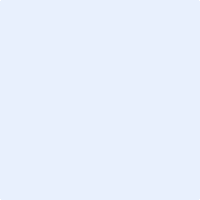 Date: (dd/mm/yyyy)Date: (dd/mm/yyyy)Date: (dd/mm/yyyy)PART 2 – TO BE COMPLETED BY SUPERVISOR(Applications without this endorsement will not be accepted)PART 2 – TO BE COMPLETED BY SUPERVISOR(Applications without this endorsement will not be accepted)PART 2 – TO BE COMPLETED BY SUPERVISOR(Applications without this endorsement will not be accepted)PART 2 – TO BE COMPLETED BY SUPERVISOR(Applications without this endorsement will not be accepted)Supervisor Supporting Statement Supervisor Supporting Statement Supervisor Supporting Statement Supervisor Supporting Statement Please provide a brief statement indicating the extent to which you support this application and explain your reasons for this. You should address the following factors: the impact of the publication on the field of research;what the publication has done for ;what the proposed travel will do for ;what further publications are expected to result from the travel;in cases of multiple authorship please confirm the candidate’s statement of their contribution;Please provide a brief statement indicating the extent to which you support this application and explain your reasons for this. You should address the following factors: the impact of the publication on the field of research;what the publication has done for ;what the proposed travel will do for ;what further publications are expected to result from the travel;in cases of multiple authorship please confirm the candidate’s statement of their contribution;Please provide a brief statement indicating the extent to which you support this application and explain your reasons for this. You should address the following factors: the impact of the publication on the field of research;what the publication has done for ;what the proposed travel will do for ;what further publications are expected to result from the travel;in cases of multiple authorship please confirm the candidate’s statement of their contribution;Please provide a brief statement indicating the extent to which you support this application and explain your reasons for this. You should address the following factors: the impact of the publication on the field of research;what the publication has done for ;what the proposed travel will do for ;what further publications are expected to result from the travel;in cases of multiple authorship please confirm the candidate’s statement of their contribution;SUPERVISOR DECLARATIONSUPERVISOR DECLARATIONSUPERVISOR DECLARATIONSUPERVISOR DECLARATIONSupervisor signature: Date: (dd/mm/yyyy)PART 3 – Executive Dean Research (or nominee) Endorsement(Applications without this endorsement will not be accepted)PART 3 – Executive Dean Research (or nominee) Endorsement(Applications without this endorsement will not be accepted)PART 3 – Executive Dean Research (or nominee) Endorsement(Applications without this endorsement will not be accepted)PART 3 – Executive Dean Research (or nominee) Endorsement(Applications without this endorsement will not be accepted)PART 3 – Executive Dean Research (or nominee) Endorsement(Applications without this endorsement will not be accepted)I support this applicationI support this applicationI support this applicationI do not support this application.I do not support this application.I do not support this application.EDR or nominee signature: Date: (dd/mm/yyyy)Date: (dd/mm/yyyy)Thank you for the time and effort involved in completing application. Your assistance is greatly appreciated.Thank you for the time and effort involved in completing application. Your assistance is greatly appreciated.Thank you for the time and effort involved in completing application. Your assistance is greatly appreciated.Thank you for the time and effort involved in completing application. Your assistance is greatly appreciated.Thank you for the time and effort involved in completing application. Your assistance is greatly appreciated.